CCSP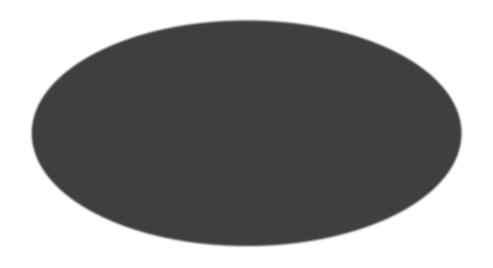 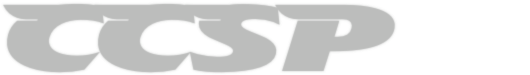 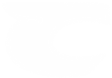 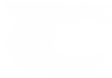 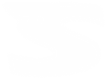 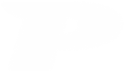 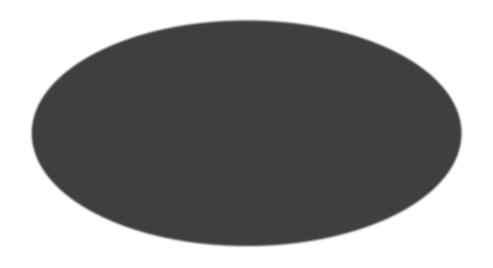 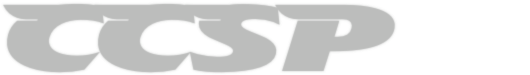 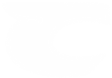 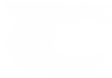 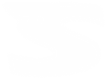 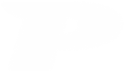 Christian Community Service Projects1861 Road 10 SouthAlamosa, CO 81101719-589-2330Participant RegistrationParticipant_____ Sponsor _____ Church Name: ______________________________________________________________________Name of Participant: __________________________________________________________________Current Address: ____________________________________________________________________City: _______________________________ State:  ___________________ Zip:  _________________ Home Phone:________________________ Work Phone: _____________________________________ Church/group coming with:____________________________________________________________Person to be notified in case of emergency:Name:  _____________________________________ Relationship: _____________________________Address:  ________________________________________________________________________City:  _________________________ State:  _____________________ Zip:  ____________________Home Phone:  __________________________ Work Phone:  _______________________________Cell Phone: ____________________________ Other Phone: ________________________________For your benefit and the safety of others, we need to be aware of any medical conditions you may have.	♦ Do you wear:		Contact Lenses? ______Glasses? ____________Hearing Aid? ________♦ Do you take any medications? ____________If so, what are you taking? _____________________________________♦ Do you have any allergies? (Please list what kind)________________________________________________________________________♦ Please indicate if you have any of the following conditions:	_____Asthma			_____Back Problems	_____High Blood Pressure	_____Kidney Problems	_____Low Blood Pressure	_____Bone/Joint Problems	_____Cardiac Condition             	_____Respiratory Problems	_____Seizures			_____Diabetes_____Other♦ What should we know about any of the medical conditions checked?InsuranceParticipants must understand that, except as otherwise agreed by the Christian Community Service Projects in writing; Christian Community Service Projects do not carry or maintain health, medical, or disability insurance coverage for any participant.  Participants are expected and encouraged to obtain their own medical or health insurance coverage.♦ Name of Insurance Plan: _________________________________________________________♦ Policy and/or Group Number:  ____________________________________________________ Participants 18 & Under: Parent/Guardian Medical Release I hereby give permission for ___________________________to receive medical services, if needed.  In an emergency, I give permission to X-Ray, anesthetic, medical or surgical diagnosis and treatment, and hospital admission that may be rendered to said patient under the general or specific instructions of any licensed medical doctor, I understand that every reasonable effort will be made to contact me before these actions are taken, but that this is given in advance of any specific diagnosis or treatment being requires.  This consent shall remain in effect from _______ to ________.Signature: ____________________________________________________ Date: _________________ Relationship to Participant: _______________________________________                                               Previous Experience:                                                                                                                                Have you ever participated in any previous service projects or mission trips, including trips to the San Luis Valley?  Please list the sites and describe the types of work you have done. What experiences do you have, skills, abilities? (examples: painting, sheet rocking walls, raking leaves, shingling a house, dry wall repairs, fence repairs, etc.)ExpectationsPlease describe some of your hopes and expectations for your volunteer experience.Release and Waiver of LiabilityI understand that the Christian Community Service Projects is a service and educational opportunity in which I have agreed to engage in activities related to being a volunteer on a project site.  As a participant in the program, I agree to the following:Waiver and Release: I hereby release and forever discharge and hold harmless Christian Community Service Projects, its programs, its staff and their successors and assigns from any and all liability, claims, and demands of whatever kind of nature either in law or equity, which arise or may hereafter arise from any of my and my group’s volunteer work experience on a service trip.I understand and acknowledge that this Release discharges Christian Community Service Projects from any liability or claim that I may have against any bodily injury, personal injury, illness, death, or property damage that may result from a service trip, whether caused by the negligence of Christian Community Service Projects, its programs, or its staff or otherwise.  I also understand that except as otherwise agreed in writing, Christian Community Service Projects do not assume any responsibility for or obligation to provide financial assistance or other assistance, including but not limited to medical, health, or disability insurance, in the event or injury or illness.Medical Treatment: Except as otherwise agreed by Christian Community Service Projects, I hereby release and forever discharge Christian Community Service Projects and from any claim whatsoever arises or may arise on account of any first aid, treatment, or service rendered in connection with my work on a service trip.Assumption of Risk: I understand that the work on a service trip may include activities that may be hazardous to me including, but not limited to, construction, loading, and unloading and transportation to and from sites.  In connection thereto, I recognize and understand that the activities may in some situations, involve inherently dangerous activities.I hereby expressly and specifically assume the risk of injury, illness, and death or property damage resulting from the activities as a volunteer on a service trip.Insurance: I understand that, except as otherwise agreed by Christian Community Service Projects in writing; Christian Community Service Projects does not carry or maintain health, medical, or disability insurance coverage for any participant.Other: I expressly agree that this Release is intended to as broad and inclusive as permitted by the laws of the State that my volunteer experience is in as well as the expectations and policies of Christian Community Service Projects.Signature: __________________________________________________ Date: _________________Name (please print):___________________________________________________________ If participant is under the age of 18:Signature of Parent or Guardian: ___________________________________ Date: _________________Name (please print): _____________________________________________________________________Photo Policy and WaiverI hereby agree to allow the CCSP staff to use any photos taken during my volunteer time at the program for use in archiving the project season, reporting about the season and in promoting the program to future sponsors, volunteers and project recipients via promotional material and website. *Note: In no way will CCSP release the names and other personal information of any participant.Participant Signature:_______________________________________________Date:__________________If Participant is Under the Age of 18Signature of Parent/Guardian________________________________________ Date:___________________Printed Name:_____________________________________________________